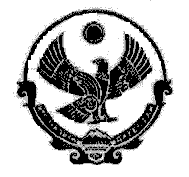 РЕСПУБЛИКА ДАГЕСТАН_______..______АДМИНИСТРАЦИЯ ГОРОДСКОГО ОКРУГА «ГОРОД КАСПИЙСК»368300 РД г. Каспийск, ул. Орджоникидзе, 12, тел. 8 (246) -5-14-11, факс 8 (246)- 5-10-00сайт: www.kaspiysk.org, e-mail: kasp.info@yandex.ruПОСТАНОВЛЕНИЕ№___209____					   «__27__» _____03______2020г.«О мерах по предупреждению завозаи распространения новой коронавируснойинфекции на территории городского округа «город Каспийск».	Руководствуясь п.19 Протокола заседания оперативного штаба по предупреждению завоза и распространения новой коронавирусной инфекции на территории Российской Федерации  от 23 марта 2020 г. №12, Указом Главы Республики Дагестан от 18 марта 2020 года №17 «О введении режима повышенной опасности», Постановлением Администрации городского округа «город Каспийск»  от 18 марта 2020 г. №183 «О введении режима повышенной готовности на территории городского округа «город Каспийск», Уставом  городского округа «город Каспийск» и в соответствии с подпунктом "б" пункта 6 статьи 41 Федерального закона от 21 декабря 1994 г. № 68-ФЗ "О защите населения и территорий от чрезвычайных ситуаций природного и техногенного характера", в целях организации контроля  складывающейся санитарно-эпидемиологической ситуации на территории  городского округа «город Каспийск»,  Администрация городского округа «город Каспийск»,-ПОСТАНОВЛЯЕТ: 1. Временно приостановить: 1.1.  Проведение в городе Каспийске досуговых, развлекательных, зрелищных, культурных, физкультурных, спортивных, выставочных, просветительских, рекламных и иных подобных мероприятий с очным присутствием граждан, а также оказание соответствующих услуг, в том числе в парках культуры и отдыха, торгово-развлекательных центрах, на аттракционах и в иных местах массового посещения граждан.Посещение гражданами зданий, строений, сооружений (помещений в них), предназначенных преимущественно для проведения указанных мероприятий (оказания услуг), в том числе ночных клубов (дискотек) и иных аналогичных объектов, кинотеатров (кинозалов), детских игровых комнат и детских развлекательных центров, иных развлекательных и досуговых заведений, а также ввести запрет на курение кальянов в ресторанах, барах, кафе и иных общественных местах.1.2. С 28 марта 2020 г. по 5 апреля 2020 г.:1.2.1. Работу ресторанов, кафе, столовых, буфетов, баров, банкетных залов, закусочных и иных предприятий общественного питания, за исключением обслуживания на вынос без посещения гражданами помещений таких предприятий, а также доставки заказов.Данное ограничение не распространяется на столовые, буфеты, кафе и иные предприятия питания, осуществляющие организацию питания для работников организаций.1.2.2. Работу салонов красоты, косметических, СПА-салонов, массажных салонов, соляриев, бань, саун и иных объектов, в которых оказываются подобные услуги, предусматривающие очное присутствие гражданина, за исключением услуг, оказываемых дистанционным способом, в том числе с условием доставки.1.3. Работу кружков и секций, проведение иных досуговых мероприятий в центрах социального обслуживания населения, а также работу учреждений библиотечной сети города Каспийска и учреждений культурно-досугового типа.1.4. С 21 марта 2020 г. по 12 апреля 2020 г. включительно посещение обучающимися организаций, а также профессиональных образовательных организаций, реализующих программы среднего профессионального образования. 1.4.1.Деятельность образовательных учреждений всех уровней вне зависимости от форм собственности.1.5. Предоставление государственных и иных услуг в помещениях многофункциональных центров предоставления государственных услуг на территории городского округа «город Каспийск», за исключением услуг, предоставление которых может осуществляться исключительно в помещениях указанных центров при условии обеспечения предварительной записи граждан.1.6. Оказание стоматологических услуг, за исключением заболеваний и состояний, требующих оказания стоматологической помощи в экстренной или неотложной форме. 2. Рекомендовать гражданам воздержаться от посещения религиозных объектов.3. Обязать граждан:3.1. Посещавших территории, где зарегистрированы случаи новой коронавирусной инфекции (2019-nCoV):3.1.1. Сообщать о своем возвращении в Российскую Федерацию, месте, датах пребывания на указанных территориях, контактную информацию на горячую линию Республики Дагестан по номеру телефона 8-800-35-000-63.3.1.2. При появлении первых респираторных симптомов незамедлительно обратиться за медицинской помощью на дому без посещения медицинских организаций.3.1.3. Соблюдать постановления руководителя Федеральной службы по надзору в сфере защиты прав потребителей и благополучия человека - Главного государственного санитарного врача Российской Федерации, санитарных врачей соответствующего территориального и местного уровней о нахождении в режиме изоляции на дому.3.2. Прибывших из Китайской Народной Республики, Республики Корея, Итальянской Республики, Исламской Республики Иран, Французской Республики, Федеративной Республики Германия, Королевства Испания, иных государств-членов Европейского союза, Республики Сербия, Республики Албания, Соединенного Королевства Великобритании и Северной Ирландии, Республики Северная Македония, Черногории, Княжества Андорра, Королевства Норвегия, Швейцарской Конфедерации, Исландии, Княжества Монако, Княжества Лихтенштейн, Республики Молдова, Республики Беларусь, Украины, Боснии и Герцеговины, Ватикана, Республики Сан-Марино, Республики Хорватия, Соединенных Штатов Америки, помимо мер, предусмотренных пунктом 3.1 настоящего Постановления, обеспечить самоизоляцию на дому на срок 14 дней со дня возвращения в Российскую Федерацию (не посещать работу, учебу, минимизировать посещение общественных мест).3.3. Совместно проживающих в период обеспечения изоляции с гражданами, указанными в пункте 3.2 настоящего Постановления, а также с гражданами, в отношении которых приняты постановления санитарных врачей об изоляции, обеспечить самоизоляцию на дому на срок, указанный в пункте 3.2 настоящего Постановления, либо на срок, указанный в постановлениях санитарных врачей.4.  С 26 марта 2020 г. по 14 апреля 2020 г.:4.1.  Обязать соблюдать режим самоизоляции граждан в возрасте старше 65 лет, а также граждан, имеющих хронические заболевания. Режим самоизоляции должен быть обеспечен по месту проживания указанных лиц либо в иных помещениях, в том числе в жилых и садовых домах.Режим самоизоляции может не применяться к руководителям и сотрудникам предприятий, организаций, учреждений и органов власти, чье нахождение на рабочем месте является критически важным для обеспечения их функционирования, работникам здравоохранения, а также к гражданам, определенным решением оперативного штаба по  предупреждению завоза и распространения новой короновирусной инфекции на территории городского округа «город Каспийск» (далее также - Штаб).5. Обязать всех работодателей, осуществляющих деятельность на территории городского округа «город Каспийск»:5.1.Обеспечить измерение температуры тела работникам на рабочих местах с обязательным отстранением от нахождения на рабочем месте лиц с повышенной температурой.5.2. Оказывать работникам содействие в обеспечении соблюдения режима самоизоляции на дому.5.3. При поступлении запроса Штаба незамедлительно представлять информацию о всех контактах заболевшего новой коронавирусной инфекцией (2019-nCoV) в связи с исполнением им трудовых функций, обеспечить проведение дезинфекции помещений, где находился заболевший.5.4.  Не допускать на рабочее место и (или) территорию организации работников из числа граждан, указанных в пункте 3.2, абзаце первом пункта 4.1. настоящего Постановления, а также работников, в отношении которых приняты постановления санитарных врачей об изоляции.5.5. Перевести граждан, обязанных соблюдать режим самоизоляции в соответствии с пунктом 3.1. настоящего Постановления, с их согласия на дистанционный режим работы или предоставить им ежегодный оплачиваемый отпуск.5.5. Рекомендовать руководителям АО «Завод Дагдизель», АО «Каспийский завод точной механики», ОАО «Концерн КЭМЗ», ООО «Каспийгазсервис», ООО «Каспий Тепло Сервис» в целях своевременного и оперативного реагирования на складывающуюся санитарно-эпидемиологическую обстановку и предотвращения распространения коронавирусной инфекции, создать оперативные штабы. Информацию о составе оперативного штаба и санитарно-эпидемиологической обстановки на предприятиях предоставлять в Администрацию городского округа «город Каспийск» ежедневно.6.  Рекомендовать ГБУ РД «Каспийская центральная городская больница»:6.1. Организовать работу медицинских организаций с приоритетом оказания медицинской помощи на дому лихорадящим больным с респираторными симптомами, посещавшим территории, где зарегистрированы случаи новой коронавирусной инфекции (2019-nCoV), и пациентам в возрасте старше 60 лет, для чего обеспечить усиление выездной амбулаторной службы сотрудниками отделений профилактики, городской фтизиатрической службы и клиническими ординаторами образовательных организаций высшего образования.6.2. Совместно с ТО Управления Роспотребнадзора по Республике Дагестан в городе Каспийске  обеспечить изоляцию граждан, у которых по результатам лабораторных исследований подтверждено наличие новой коронавирусной инфекции (2019-nCoV), в соответствии с медицинскими показаниями.7. Настоящее Постановление направить для руководства и исполнения ТО Управления Роспотребнадзора по Республике Дагестан в городе Каспийске  (Абачараеву О.А.), ОМВД РФ по г. Каспийску (Багавудинову Б.М.),  ОВО по г. Каспийску – филиала ФГКУ «УВО ВНГ РФ по РД» (Омарову З.Г.). 8. Рекомендовать ТО Управления Роспотребнадзора по Республике Дагестан в городе Каспийске  (Абачараев О.А.), ОМВД РФ по г. Каспийску (Багавудинов Б.М.),  ОВО по г. Каспийску – филиала ФГКУ «УВО ВНГ РФ по РД» (Омаров З.Г.) выдать предписания о приостановлении деятельности и введении запрета, руководителям ночных клубов (дискотек) и иных аналогичных объектов, кинотеатров (кинозалов), детских игровых комнат и детских развлекательных центров, иных развлекательных досуговых заведений, кальянных, ресторанов, баров, кафе и иных аналогичных объектов.9. Настоящее Постановление вступает в силу со дня его официального опубликования.10. Контроль за исполнением настоящего Постановления возложить на первого заместителя и заместителей главы Администрации городского округа «город Каспийск», соответственно, Таибова З.Т., Махмудова Р.Д., Абдуллаева Р.Н. и Левицкую Л.П. по направлениям деятельности.11. Общее руководство оставляю за собой.Главагородского округа«город Каспийск»                                                                  М.С. АбдулаевИсп.: рук. аппарата АТК	 М.К. МуртазалиевСогласовано: Первый зам. главы администрации	З.Т. ТаибовЗам. главы администрации                  Р.Д. МахмудовЗам. главы администрации                  Л.П. ЛевицкаяЗам. главы администрации                  Абдуллаев Р.Н.Нач. юр. отдела                Р.А.Магомедов